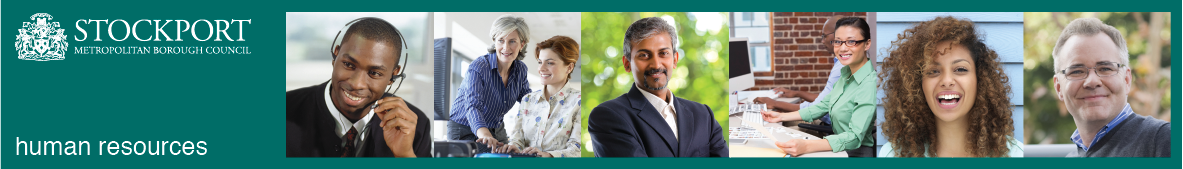 Stockport CouncilCompetency Person SpecificationThe criteria listed below represent the most important skills, experience, technical expertise and qualifications needed for this job role.  Your application will be assessed against these criteria to determine whether or not you are shortlisted for interview.  Any interview questions, or additional assessments (tests, presentations etc) will be broadly based on the criteria below.Stockport CouncilJob DescriptionStockport CouncilJob DescriptionPost Title: Finance ApprenticeService Area:	FinanceDirectorate: Corporate Support Service Team: Management AccountancySalary Grade: Pay in line with National Standards:Post Reports to: Management AccountantPost Responsible for: Supporting the senior accountantsPost Reports to: Management AccountantPost Responsible for: Supporting the senior accountantsMain Purpose of the Job:The role of the finance apprentice is to support the accountancy team with there day to day duties of managing and monitoring the councils budget. They will also play an active role in project work that that will arise throughout the year.Main Purpose of the Job:The role of the finance apprentice is to support the accountancy team with there day to day duties of managing and monitoring the councils budget. They will also play an active role in project work that that will arise throughout the year.Summary of responsibilities and key areas:Finance Duties to include:Work as part of a team in delivering an effective and professional financial service.To support and participate with the Council’s quarterly financial reporting.To support with year-end closedown procedures.To produce variance analysis comparing budget to actuals.To create and maintain financial working papers.To analyses and draw conclusions on financial information.Ensure the Council’s best practice policies are adhered to and financial value for money is applied.Communication is a key part of working within the finance role and the successful candidate should be able to:Possess good written and verbal communication.Have the ability to communicate effectively with a wide ranging audience.Share information verbally and in writing in a clear and concise way.To be able to and comfortable with, working with confidential and sensitive data and in compliance with Data Protection regulations.   General Overview:To be organised and be able to prioritise a diverse workload.To work positively with colleagues across the Council.Resolve complex problems in a timely manner.To act in a professional manner and support the council,  its values and ideals in order to serve the localpopulation of Stockport.Have an understanding of the risks associated with the nature of the service you are supporting and be ableto identify areas of concern.Have an awareness and understanding of a changing political environment.Proactively research information from a range of sources that will help, inform and benefit the directorate.Be flexible to be able to adapt to a changing working environment.Working towards an AAT Level 3 Qualification: The apprenticeship will require the successful candidate  to work towards the level 3 AAT QualificationThis means passing all required exams.Attending course that make up the qualification.Home study may be required to deal with the required amount of learning that is needed. Summary of responsibilities and key areas:Finance Duties to include:Work as part of a team in delivering an effective and professional financial service.To support and participate with the Council’s quarterly financial reporting.To support with year-end closedown procedures.To produce variance analysis comparing budget to actuals.To create and maintain financial working papers.To analyses and draw conclusions on financial information.Ensure the Council’s best practice policies are adhered to and financial value for money is applied.Communication is a key part of working within the finance role and the successful candidate should be able to:Possess good written and verbal communication.Have the ability to communicate effectively with a wide ranging audience.Share information verbally and in writing in a clear and concise way.To be able to and comfortable with, working with confidential and sensitive data and in compliance with Data Protection regulations.   General Overview:To be organised and be able to prioritise a diverse workload.To work positively with colleagues across the Council.Resolve complex problems in a timely manner.To act in a professional manner and support the council,  its values and ideals in order to serve the localpopulation of Stockport.Have an understanding of the risks associated with the nature of the service you are supporting and be ableto identify areas of concern.Have an awareness and understanding of a changing political environment.Proactively research information from a range of sources that will help, inform and benefit the directorate.Be flexible to be able to adapt to a changing working environment.Working towards an AAT Level 3 Qualification: The apprenticeship will require the successful candidate  to work towards the level 3 AAT QualificationThis means passing all required exams.Attending course that make up the qualification.Home study may be required to deal with the required amount of learning that is needed. Job activities:The job will change based on the demand pressure placed on the team. The main role will be support a team of management accountants across the service. Brief Overview: Completing journals within the financial system. Extraction and interpretation of data from the financial system.  Assisting with savings targets proposals.  Assisting with monthly budget monitoring.  Assisting with Project work. Meeting with Budget holders and working with them to construct a forecasting profile. Job activities:The job will change based on the demand pressure placed on the team. The main role will be support a team of management accountants across the service. Brief Overview: Completing journals within the financial system. Extraction and interpretation of data from the financial system.  Assisting with savings targets proposals.  Assisting with monthly budget monitoring.  Assisting with Project work. Meeting with Budget holders and working with them to construct a forecasting profile. Additional responsibilities:To work positively and inclusively with colleagues and customers so that the Council provides a workplace    and delivers services that do not discriminate against people on the ground of their age, sexuality, religion or belief, race, gender or disabilities.To fulfill personal requirements, where appropriate, with regard to Council policies and procedures, standards of attendance, health, safety and welfare, customer care, emergency, evacuation, security and promotion of the Council’s priorities.To work flexibly in the interests of the service. This may include undertaking other duties provided that these are appropriate to the employee’s background, skills and abilities. Where this occurs there will be consultation with the employee and any necessary personal development will be taken into account.Additional responsibilities:To work positively and inclusively with colleagues and customers so that the Council provides a workplace    and delivers services that do not discriminate against people on the ground of their age, sexuality, religion or belief, race, gender or disabilities.To fulfill personal requirements, where appropriate, with regard to Council policies and procedures, standards of attendance, health, safety and welfare, customer care, emergency, evacuation, security and promotion of the Council’s priorities.To work flexibly in the interests of the service. This may include undertaking other duties provided that these are appropriate to the employee’s background, skills and abilities. Where this occurs there will be consultation with the employee and any necessary personal development will be taken into account.CompetencyEssential or DesirableTo work to the Council’s values and behaviours:To keep the people of Stockport at the heart of what we doTo succeed as a team, collaborating with colleagues and partnersTo drive things forward with ambition, creativity and confidence To value and respect our colleagues, partners and customersEssentialTechnology – Have experience of using spreadsheet EssentialTechnology – Have a good experience of using IT software packagesEssentialTechnical - Good communication skillsEssentialTechnical - Good attention to detailEssentialTechnical - Good level of  English spelling and grammarEssentialTechnical - Good IT skillsEssentialQualifications – GCSE’s 4-9 (A - C) Grade in English and Maths EssentialQualifications – 2/3 A-Level (A – C) One must be of the following (Maths / Business Studies / Economics / Physics / Chemistry)Or AAT Level 3 Essential General – Ability to build Relationships with othersEssentialGeneral – Good Problem solving and analytical skillsEssentialThe ability to converse at ease with service users/customers and provide advice in accurate spoken English.Essential